ESEMPIO DI MODULO DI REGISTRAZIONE DEL FORNITORE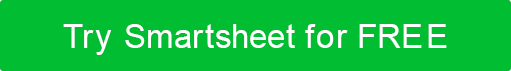 Nome dell'aziendaAddress Line 1Address Line 2Phone | FaxemailMODULO DI REGISTRAZIONE FORNITORE*I numeri di conto di risparmio non possono essere utilizzati.Autorizzo: 1) [INSERISCI IL NOME DELL'AZIENDA] per depositare il pagamento della fattura del mio fornitore tramite trasferimento elettronico di fondi. 2) il mio istituto finanziario per accreditare questo importo sul mio conto.Nel caso in cui l'esercizio di tale autorizzazione (per qualsiasi motivo) comporti un pagamento in eccesso per le fatture dei fornitori effettivamente dovute e a me dovute, autorizzo il pagatore a: A) addebitare sul mio conto sopra identificato un importo non superiore a detto pagamento in eccesso; o B) trattenere una somma pari al pagamento in eccesso dal successivo esborso del pagamento della fattura del mio fornitore.CERTIFICAZIONECon la presente affermo che tutte le informazioni fornite sono vere e accurate al meglio delle mie conoscenze e convinzioni, e comprendo che queste informazioni saranno considerate materiali nella valutazione di preventivi, offerte e proposte. Qualsiasi cambiamento di stato che influisca sulle informazioni fornite deve essere comunicato entro dieci (10) giorni da tale modifica. SOLO PER USO INTERNOID FORNITOREDATTEROSOLO PER USO INTERNOCATEGORIA COMMERCIALEDefinisci il tipo di lavoro dell'appaltatore che la tua azienda esegue. Se sei un venditore, descrivi ciò che fornisci.RAGIONE SOCIALECONTATTOCONTATTONOMETITOLOINDIRIZZOINDIRIZZOTELEFONOE-MAILFaxSITO WEBAMBITO DI LAVOROFornisci ulteriori dettagli sulle offerte della tua organizzazione.ORGANIZZAZIONEORGANIZZAZIONEORGANIZZAZIONENUMERO DI ANNI IN ATTIVITÀCLASSIFICAZIONE / CERTIFICAZIONETIPO DI ORGANIZZAZIONEAFFILIAZIONI SINDACALINUMERO DI IDENTIFICAZIONE FISCALECODICE FISCALE FEDERALE– OPPURE – NUMERO DI PREVIDENZA SOCIALENUMERO DI IDENTIFICAZIONE FISCALESi prega di elencare le città e / o gli stati in cui la tua azienda svolge il lavoro.AUTORIZZAZIONE AL DEPOSITO DIRETTO DEI PAGAMENTI DEI FORNITORIAUTORIZZAZIONE AL DEPOSITO DIRETTO DEI PAGAMENTI DEI FORNITORINOME DELLA BANCA / UNIONE DI CREDITONUMERO DI ROUTING BANCARIO / CREDIT UNIONNUMERO DI CONTO CORRENTE *NOMETITOLOFIRMADATTERODISCONOSCIMENTOTutti gli articoli, i modelli o le informazioni fornite da Smartsheet sul sito Web sono solo di riferimento. Mentre ci sforziamo di mantenere le informazioni aggiornate e corrette, non rilasciamo dichiarazioni o garanzie di alcun tipo, esplicite o implicite, circa la completezza, l'accuratezza, l'affidabilità, l'idoneità o la disponibilità in relazione al sito Web o alle informazioni, agli articoli, ai modelli o alla grafica correlata contenuti nel sito Web. Qualsiasi affidamento che fai su tali informazioni è quindi strettamente a tuo rischio.